СТРАНИЧКА ПСИХОЛОГА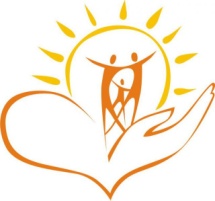 Рекомендации родителям и педагогамЕсли ребенок лжет:- Любите и принимайте ребенка таким, какой он есть, со всеми его недостатками и достоинствами.- Уча ребенка честности, будьте честны сами. Ребенок должен понимать, что вы не можете смириться с ложью и всякая неправда вам чужда. Даже умолчание для вас – тоже ложь.- Чем лучше будет ребенок чувствовать себя в вашем обществе, тем более хорошее представление у него сложится о себе самом и тем реже у него будет возникать желание солгать.- Чаще хвалите, одобряйте ребенка, поощряйте за хорошие поступки.- Если вы уверены, что ребенок лжет, постарайтесь вызвать его на откровенность и выяснить причину лжи.- Причинами лжи могут служить следующие проблемы: нужда в похвале или проявлении любви взрослого; попытка скрыть свою вину; попытка избежать наказания; желание выразить свою враждебность тому, кто лжет.- Найдя возможную причину лжи, постарайтесь действовать и помочь ребенку так, чтобы разрешить его проблему.- Не наказывайте ребенка, если он сам сознается во лжи, дав оценку собственному поступку.- Сделайте все от вас зависящее, чтобы у ребенка не было заниженной самооценки.Педагог-психолог ЦДТАванесова Алина Валерьевна39-72-19; 8 928 313 22 18СТРАНИЧКА ПСИХОЛОГАРекомендации родителям и педагогамЕсли ребенок гипердинамичен:- Любите и принимайте ребенка таким, каков он есть.- Четко придерживайтесь режима дня.- Строго разграничьте целенаправленную активность через игру. Игра обязательно должна быть со смыслом.- Приобщайте ребенка к организованным подвижным играм, в которых он может расходовать избыточную энергию.- Приобщайте ребенка к командным играм, где ребенок может подчиняться определенным требованиям, ставить перед собой цель и стремиться выполнить её.- Поощряйте ребенка за все виды деятельности, требующие концентрации внимания.- Ограничьте просмотр остросюжетных телепередач.- Ограничьте количество беспокойных и шумных приятелей.- Не принимайте у себя большое количество гостей и не ходите с ребенком в шумные компании.- Хвалите ребенка в каждом случае, если он этого заслуживает, подчеркивайте его успехи. Это даст ребенку уверенность в своих силах.- Говорите с ним сдержанно, мягко, спокойно.- Учите сдерживать «бурлящие» эмоции и постарайтесь не выплескивать свои.- Старайтесь гасить конфликты, в которых замешан ваш ребенок в зародыше.- Будьте последовательны в наказаниях и поощрениях ребенка. Если возникла необходимость отчитать, проработать – делайте это не грубо, а взволновано и эмоционально.- Наказывать гипердинамичного ребенка можно только неподвижностью.- Следите за дисциплиной. Устраняйте влияние всепрощающих взрослых.Педагог-психолог ЦДТАванесова Алина Валерьевна39-72-19; 8 928 313 22 18СТРАНИЧКА ПСИХОЛОГАРекомендации родителям и педагогамЕсли ребенок застенчив:- Выражайте безусловное расположение ребенку.- Общайтесь с застенчивым ребенком доброжелательным тоном. Только такое общение не спровоцирует повышения уровня тревожности.- Чаще поощряйте застенчивых. Поощряйте не только проявление способностей и знаний , но также эмоций и чувств.- Всегда сами предлагайте помощь ребенку, не так он сам не способен её попросить.- Заранее разъясните ребенку новую ситуацию и, что от него требуется, так как застенчивые дети тревожны в непредсказуемых положениях.- Позволяйте ребенку делать ошибки. Учите их идти на разумный риск и переносить поражения. Учите тому, что неудача – это либо неправильно выбранная цель, либо неправильно выбранные средства.- Помогите застенчивым найти и оценить в себе то, что есть в них хорошего, приучая принимать похвалу без лишнего смущения.- Не предъявляйте ребенку требований, неадекватных его возможностям.- Помните, что застенчивому ребенку необходима стабильность во всем, ибо любые изменения для них крайне болезненны.- Чаще прикасайтесь к ребенку, гладьте его, обнимайте. Прикосновение успокаивает, лечит и стабилизирует ребенка.- Поощряйте совместную игру застенчивого ребенка с другими детьми.- Учите ребенка умению общаться с другими людьми. Чаще посылайте его в магазины или с какими-либо поручениями к вашим друзьям, соседям.- Общайтесь с застенчивым ребенком на уровне его роста, «глаз-в-глаз», т.е. в буквальном смысле склоняйтесь к нему, чтобы ваши глаза встретились в процессе разговора.- Всегда сами предлагайте помощь ребенку, так как он сам не способен её попросить.- Создайте атмосферу доверия в своем доме: пусть дети имеют возможность говорить о своих проблемах открыто и безбоязненно.- Будьте открыты и искренни. Не давайте обещаний, которые не можете выполнить.Педагог-психолог ЦДТАванесова Алина Валерьевна39-72-19; 8 928 313 22 18СТРАНИЧКА ПСИХОЛОГАРекомендации родителям и педагогамЕсли ребенок медлителен:- Любите и принимайте ребенка таким, каков он есть.- Не торопите его, поощряйте, подбадривайте словом, взглядом, прикосновением.- Наберитесь терпения. Работа медлительными детьми очень утомительна и требует умения сдерживаться, не повышать голос.- Никогда не позволяйте ребенку работать «на время». Временной цейтнот категорически противопоказан медлительному ребенку.- Всемерно способствуйте развитию уверенности в своих силах. Работайте с ним на «положительном подкреплении»: при неудачах – подбодрите, самый ничтожный успех – подчеркните. Всегда создавайте ситуацию успеха.- Всегда помните о том, что такому ребенку надо время «на раскачку».- Используйте приемы опережающего воздействия. Заранее напоминайте, создавайте условия. Облегчающие ребенку выполнение задания в более быстром темпе.- Привлекайте к совместной деятельности. Ребенок, заражаясь общим настроением, стремится согласовать свои действия с действиями других.- Стремитесь к строгому соблюдению режима дня.- Вырабатывайте у ребенка чувство времени.- Привлекайте ребенка к занятиям физической культурой, ритмикой.- Чаще переключайте внимание ребенка в процессе деятельности.Педагог-психолог ЦДТАванесова Алина Валерьевна39-72-19; 8 928 313 22 18СТРАНИЧКА ПСИХОЛОГАРекомендации родителям и педагогамЕсли ребенок плохо запоминает:- Учите ребенка ставить цель запомнить надолго.- При подготовке уроков следует чередовать способы работы: конспектирование, запоминание со слуха, использование схем, диаграмм, графиков, рисунков и т.д.- Для того, чтобы лучше запомнить текст, нужно прочитать его вслух.- Ребенок лучше запоминает тогда, когда перескажет прочитанное.- Во время заучивания ребенок должен понять то, что нужно запомнить.- Для осмысления запоминаемого текста можно использовать схему: 1. О чем или о ком говорится в тексте; 2. Что об этом говорится.- При запоминании пользуйтесь смысловыми опорами, смысловым соотнесением и смысловой группировкой – кто хорошо осмысливает, хорошо запоминает и долго помнит.- Готовить уроки следует сразу же в день объяснения нового материала, т.к. забывание активнее происходит в первые 24 часа. После математики учите историю, после физики – литературу, память любит разнообразие.- При подготовке материала день в день следует разделять во времени понимание и запоминание.- Лучше учить по одному часу семь дней, чем семь часов подряд в один день.- Учить материал нужно в определенное время, чтобы выработать режим.- Вечером, перед сном, нужно повторить выученное.- Не учите стихи по столбикам. Короткие заучивайте целиком, длинные разбивайте на порции.Педагог-психолог ЦДТАванесова Алина Валерьевна39-72-19; 8 928 313 22 18СТРАНИЧКА ПСИХОЛОГАРекомендации родителям и педагогамЕсли ребенок сквернословит:Вербальная агрессия.- Не ругайте ребенка, как это часто делают многие, и не угрожайте, что станете ругать его, если он будет говорить бранные слова.- Постарайтесь сделать так, чтобы он был как можно более откровенен с вами. Это позволит непосредственнее высказываться в вашем присутствии, и тогда то, чему он научится, он скажет вам, а не произнесет при посторонних.- Обескуражите ребенка – это наилучший способ повлиять на него. Когда он станет говорить бранные слова, отнеситесь к этому спокойно, мягко, добродушно. Ласковое обращение сразу же притупляет оружие, которое в противном случае может стать угрожающим.- Объясните ребенку, что говорить бранные слова так же неприятно, как отрыгивать за столом или не извиниться в нужный момент. Но объясните это кратко и не наказывая его.- Если случится, что он обронит какое-нибудь бранное слово при посторонних, кратко извинитесь за него и сразу же смените тему разговора.Косвенная агрессия.- К ней относятся: злобные сплетни, шутки, взрыв ярости, который проявляется в крике, топанье ногами, битьё кулаками по столу…- Механизм косвенной агрессии связан феноменом «перенесения». У некоторых детей агрессивность принимает форму разрушительного отношения к вещам. Детский гнев или недовольство, могут вылиться в большую драму.- Взрослым надо оставаться спокойными и не отвечать гневом на гнев. Это очень трудно, когда стулья и игрушки летят в голову!- Необходимо разобраться, действительно ли ребенок, играя, ломает игрушку только потому, что ему непременно хочется её сломать. Подобное происходит в том случае, если ребенок устал от запретов родителей и он не может это сделать с ними.Педагог-психолог ЦДТАванесова Алина Валерьевна39-72-19; 8 928 313 22 18